BRANDON HIGH SCHOOL
BOYS VARSITY BASKETBALLBrandon High School Boys Varsity Basketball beat Clio High School 64-55Friday, January 28, 2022
7:00 PM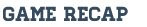 Brad Mitchell - 19 points
Drew Hickmott - 13 points
Gio Akrawi - 8 points - 7 Rebounds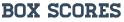 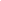 